ПЕНСИОННЫЙ ФОНД РОССИЙСКОЙ  ФЕДЕРАЦИИ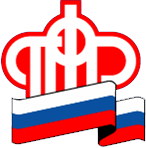 09.10.2017ПРЕСС-РЕЛИЗУважаемые пенсионеры, дорогие ветераны!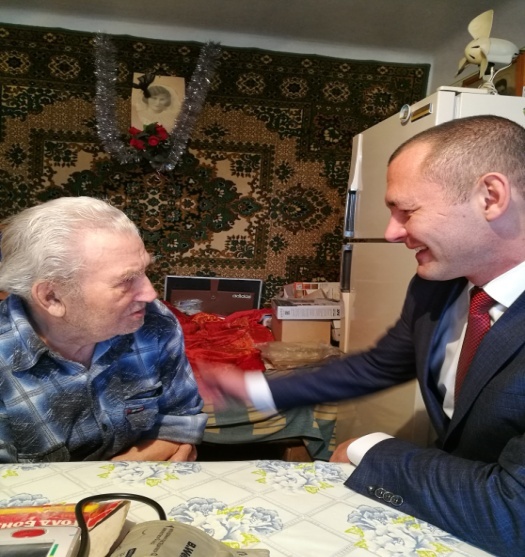 	Сегодня, 26 лет как праздник официально отмечается в России.  Цель проведения Дня пожилых людей, это привлечение внимания общественности к проблемам людей пожилого возраста, а также к возможности улучшения качества жизни людей преклонного возраста.В честь этого события, начальник УПФР в Ягоднинском районе  Максим Сергеевич Цуканов сердечно поздравил от себя лично и от имени коллектива управления Пенсионного фонда РФ в Ягоднинском районе 92-летнего ветерана, труженика тыла  Тимошина Гранита Тимофеевича и 90- летнию пенсионерку Карманову Анну Андреевну с Днем пожилых людей! Это важный день для старшего поколения ягоднинцев. 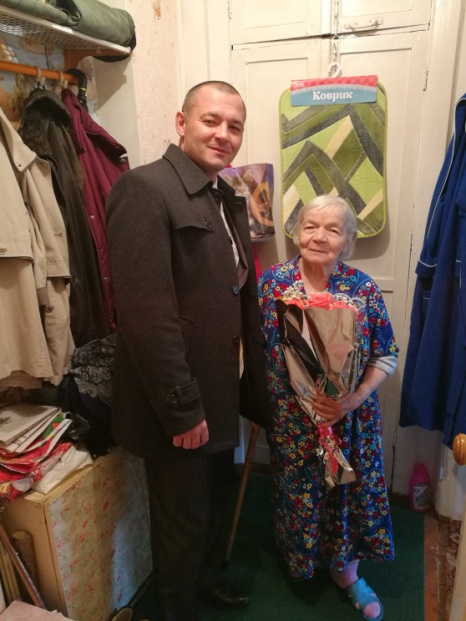 Вы являетесь примером для подрастающего поколения, сохраняете традиции, воспитываете в духе патриотизма и учите уважать созидательный труд.Забота о пожилых людях остается первостепенным долгом каждого гражданина и обязанность государства.Управление Пенсионного фонда РФ Ягоднинского района Магаданской области  главной своей задачей считает обеспечение качественного и своевременного обслуживания наших ветеранов и пенсионеров, старается работать так, чтобы не было сбоев в выплате пенсий. Каждый, работник пенсионной службы, вкладывает в это дело частичку своей души. Ведь результат - это судьбы пенсионеров, нуждающихся в заботе, внимании, поддержке.В этот праздничный день от имени коллектива нашего Управления примите сердечные слова искренней благодарности! Пусть всегда рядом с вами будут любящие и заботливые дети, внуки и ваши близкие!Начальник управления ПФР                                                                          М.С. Цуканов  ГОСУДАРСТВЕННОЕ УЧРЕЖДЕНИЕ – УПРАВЛЕНИЕ ПЕНСИОННОГО ФОНДАРОССИЙСКОЙ ФЕДЕРАЦИИ В ЯГОДНИНСКОМ РАЙОНЕ МАГАДАНСКОЙ ОБЛАСТИ________________________________________________________________